APPLICATION FOR USE OF CITY CENTRETHIS APPLICATION MUST BE LODGED NOT LATER THAN 28 DAYS PRIOR TO EVENTPLEASE READ THE GUIDANCE FOR SAFE AND LEGAL EVENTS WHICH CAN BE FOUND AT www.dundeecity.gov.uk/a2z/s/PLEASE READ NOTES OVERLEAF CAREFULLYThe following must be lodged with the application.1.	Current Certificate of Insurance for Public Liability (Minimum of £5,000,000).2.	Site Plan (For applications involving the use of Display Areas 1 and 2 only).DEPENDING ON THE PARTICULAR EVENT YOU MAY BE REQUIRED TO SUBMIT THE FOLLOWINGEvent Risk AssessmentEvent Safety ManualEvent Health and Safety PlanCopy of the organisations latest accountsCopy of the organisations current membership and details of Office BearersDATA PROTECTION ACT 1998 - YOUR PERSONAL DATADundee City Council respects your personal information and undertakes to comply with the Data Protection Act 1998.  The personal data you have provided will be used to process the application in terms of the Act stipulated on this form.  Your data may be disclosed to Police Scotland and other Council departments involved in the processing of the application and elected members when considering the application.  The data (with the exception of details of any convictions) will also be kept in a register which is open to public inspection.  Dundee City Council is the registered Data controller.  Any queries regarding the processing of your personal data by Dundee City Council should be directed to the Legal Manager, on (01382) 434000.  A copy of the Council's Data Protection Policy can be obtained by writing to the Legal Manager, .NOTES FOR USERSDISPLAY AREAS 1 AND 2(CITY SQUARE AND 'D' AREA)1.	Vehicles are NOT permitted on City Square (Display Area 2).  Vehicles can be accommodated in the 'D' Area (Display Area 1).  Vehicular access is from the east (Castle Street) and all vehicles must leave north via Reform Street.  Please note that due to road traffic regulations all vehicles must be on site prior to 11.00 am and may not leave until after 4.00 pm.  Vehicles which are not part of the event are not permitted to remain on site.2.	Any costs incurred in repairing/cleaning surface areas will be recovered from user.3.	Access and egress to the buildings surrounding the  must be kept clear for use by emergency services as outlined on the attached plan. (Hatched area.  The area hatched in red on the plan must be kept clear at all times).4.	Organisers must comply with any instructions issued by on duty Police Officers, or any Authorised Officer of the City Council.5.	No unnecessary vehicles to remain on site.6.	If cabling is to be used across pedestrian areas, a suitable safety covering must be used.  Any equipment must be tested for the day of use and must be outdoor HOFR/BS7919 cable 16 amp.7.	The Council reserve the right to withdraw consent immediately if noise levels become excessive.8.	Access to electricity is not available.ALL OTHER AREAS1.	Vehicles are not permitted at Boots Corner or Desperate Dan.  Vehicles in the Murraygate must be sited to the satisfaction of the City Development Department (Tel: 07985 817951).  The site for the vehicles must be arranged prior to the event.2.	Organisers must comply with any instructions issued by on duty Police Officers or any authorised Officer of the City Council.3.	No unnecessary vehicles to remain on site.4.	Please note that due to road traffic regulations all vehicles can only access the site prior to  and after .5.	The Council reserve the right to withdraw consent immediately if noise levels become excessive.NB	No commercial enterprises are permitted in any of the central areas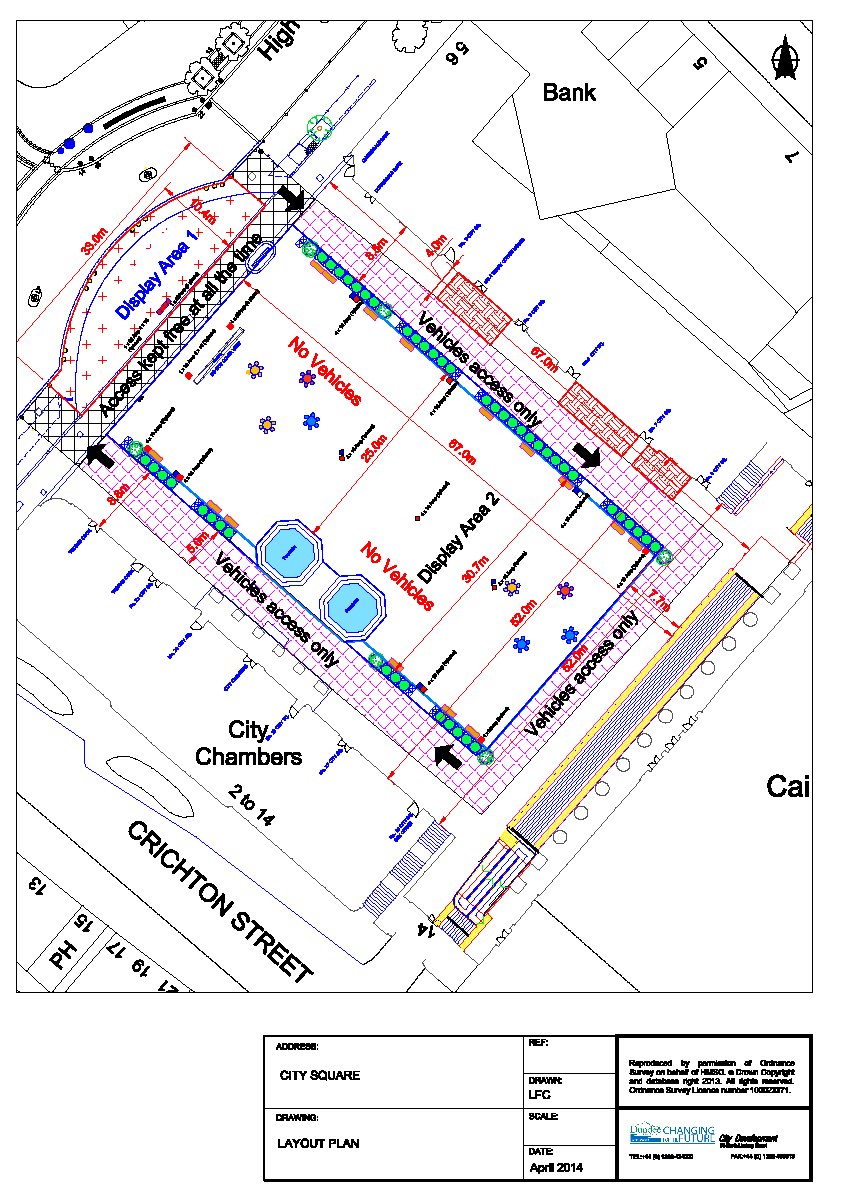 For Official Use OnlyFor Official Use Only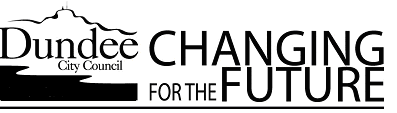 Last Date for Consideration:Date Received:Receipt No.Date to Officers:1.Name and Address of Organisation:(including Head Office Address and Business Hours Telephone No and E-mail address)2.Is your Organisation registered with the Office of the Scottish Charity Regulator (OSCR)YES/NO(delete as appropriate)IF YES list below your OSCR number.3.Name and Home Address and position within the Organisation of the Event Manager ie the Person who will be responsible for the event on the day (including Business Hours Telephone Number and  No):4.Please tick the Area sought:(If applying for the use of Display Areas 1 or 2 please enter details of tables/stalls etc on the attached Plan.  Please also note that vehicles can be sited on display area 1 but that no vehicles are permitted on Display Area 2.(delete as appropriate)High St/City Square 'D' Area (Display Area 1)City Square (Display Area 2)High St Boots CornerHigh St Desperate DanMurraygate - TescosMurraygate - Ladbrokes5.(a)  Date(s) and Time(s):(b)  Brief Description of Event(c)	Is it intended to collect money and, if so, has	permission been granted?6.Is a Temporary Raised Structure to be erected eg a stage.YES/NO(delete as appropriate)7.Number of Stalls, Tables, Staging etc.  Please also give dimensions and weight of all equipment/staging etc being used for the event.8.Are any vehicles involved?(If yes, give weight and size of each vehicle)NB   PLEASE NOTE VEHICLES ARE NOT PERMITTED ON DISPLAY AREA 2.  DROP OFF IS PERMITTED VIA THE HATCHED AREAS ON THE ATTACHED PLAN.YES/NO(delete as appropriate)9.Are there any fairground/carnival type rides?(If yes, give details)YES/NO(delete as appropriate)Date:SignatureApplicant/AgentApplicant/AgentAddress of Agent (if any)Address of Agent (if any)